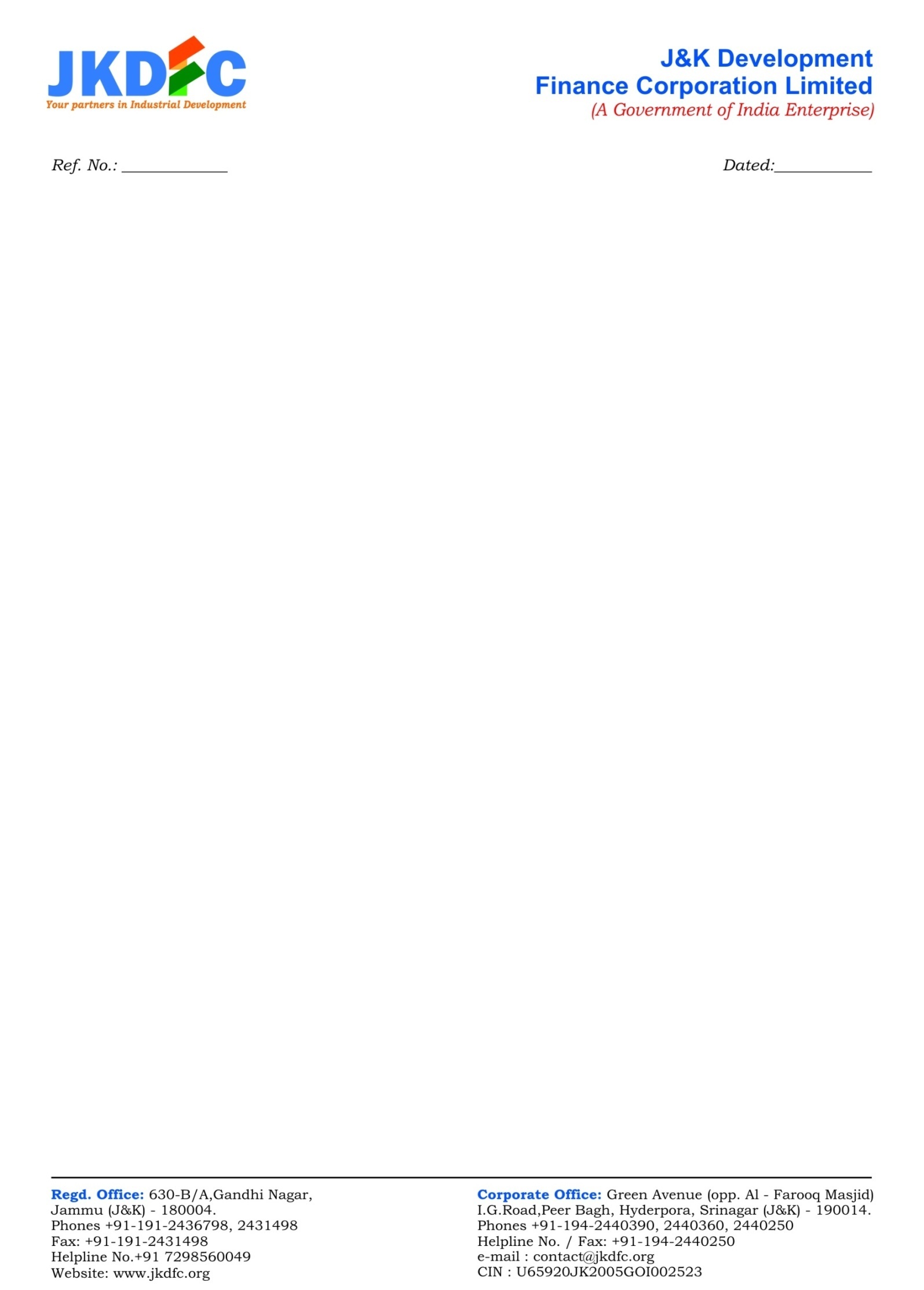 J&K Development Finance Corporation Limited(A Govt. of India Enterprise)          Regd. Office: Gr.Floor, J.L Nehru Udyog Bhawan, Rail Head Complex, Jammu          Corporate Office: Gr. Floor, Sanat Ghar, Behmina, SrinagarCOVID- 19 RBI PACKAGE  As per COVID-19 regulatory package of RBI borrowers of J&K Development Finance Corporation Ltd, (JKDFC) are eligible for moratorium/ deferment of Instalment/ EMI in respect of term loan falling due from 01-03-2020 to 31-08-2020. The repayment schedule will be extended accordingly. If the borrower does not want to avail the extension he/ she shall inform the Corporation accordingly. For further details borrowers are requested to  contact officers of Corporation on following no’s:Mr. Gowhar Arif (General Manager)         : 9796122113Mr. Mudasir Ahmad (ManagerAccounts)  : 9906673924          Email Id: contact@jkdfc.org.  